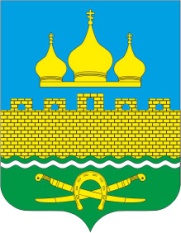 РОССИЙСКАЯ ФЕДЕРАЦИЯРОСТОВСКАЯ ОБЛАСТЬ НЕКЛИНОВСКИЙ РАЙОНМУНИЦИПАЛЬНОЕ ОБРАЗОВАНИЕ                                              «ТРОИЦКОЕ СЕЛЬСКОЕ ПОСЕЛЕНИЕ» ___________________СОБРАНИЕ ДЕПУТАТОВ ТРОИЦКОГО СЕЛЬСКОГО ПОСЕЛЕНИЯРЕШЕНИЕ О внесении изменений в решение Собрания депутатов Троицкого сельского поселения от 26.08.2021 № 268 «Об объявлении конкурса на должность главы Администрации Троицкого сельского поселения»           ПринятоСобранием депутатов                                                                                                     30.08.2021 года	В соответствии со статьей 37 Федерального закона от 06.10.2003 № 131-ФЗ «Об общих принципах организации местного самоуправления в Российской Федерации», решением Собрания депутатов Троицкого сельского поселения от 30.04.2021 № 260 «О порядке проведения конкурса на должность главы Администрации Троицкого сельского поселения» (с изменениями от 30.08.2021 г. № 270), Собрание депутатов Троицкого сельского поселенияРЕШИЛО:1. Внести в решение Собрания депутатов Троицкого сельского поселения от 26.08.2021 № 268 «Об объявлении конкурса на должность главы Администрации Троицкого сельского поселения» следующие изменения:- раздел 3.3 Приложения № 1 изложить в следующей редакции:«3.3. Для участия в конкурсе гражданин представляет следующие документы:заявление о допуске к участию в конкурсе по форме, согласно приложению № 1 к настоящему объявлению;собственноручно заполненную и подписанную анкету по форме, установленной уполномоченным Правительством Российской Федерации федеральным органом исполнительной власти;копию паспорта;копию трудовой книжки или сведения о трудовой деятельности, оформленные в установленном законодательством порядке, за исключением случаев, когда трудовой договор (контракт) заключается впервые;копию документа об образовании;копию страхового свидетельства обязательного пенсионного страхования или документа, подтверждающего регистрацию в системе индивидуального (персонифицированного) учета, за исключением случаев, когда трудовой договор (контракт) заключается впервые;копию свидетельства о постановке физического лица на учет в налоговом органе по месту жительства на территории Российской Федерации;копии документов воинского учета – для граждан, пребывающих в запасе, и лиц, подлежащих призыву на военную службу;заключение медицинской организации об отсутствии заболевания, препятствующего поступлению на муниципальную службу;сведения, предусмотренные статьей 151 Федерального закона от 02.03.2007 № 25-ФЗ «О муниципальной службе в Российской Федерации». »2. Настоящее решение вступает в силу со дня его официального опубликования.30.08.2021 г.с. Троицкое№ 271Председатель Собрания депутатов – глава Троицкого сельского поселенияГ.В.Туев